ПРАВИТЕЛЬСТВО САНКТ-ПЕТЕРБУРГАПОСТАНОВЛЕНИЕот 29 мая 2013 г. N 357О ИМЕННЫХ СТИПЕНДИЯХ ПРАВИТЕЛЬСТВА САНКТ-ПЕТЕРБУРГАВ ОБЛАСТИ ФИЗИКИ, В ОБЛАСТИ МАТЕМАТИКИ, В ОБЛАСТИ ХИМИИ,В ОБЛАСТИ РУССКОГО ЯЗЫКА И В СФЕРЕ ИНФОРМАЦИОННЫХ ТЕХНОЛОГИЙВ соответствии с пунктом 13 статьи 36 Федерального закона "Об образовании в Российской Федерации" и в целях выявления, содействия развитию и поощрения талантливой молодежи по широкому спектру областей знаний, привлечения лучших выпускников образовательных организаций Российской Федерации и стран ближнего зарубежья в образовательные организации высшего образования, расположенные на территории Санкт-Петербурга, осуществляющие подготовку специалистов в области физики, в области математики, в области химии, в области русского языка и в сфере информационных технологий, а также усиления мотивации студентов к расширению круга профессиональных знаний и умений Правительство Санкт-Петербурга постановляет:(в ред. Постановления Правительства Санкт-Петербурга от 13.12.2019 N 904)1. Учредить 320 именных стипендий Правительства Санкт-Петербурга в следующих областях и сфере:(в ред. Постановления Правительства Санкт-Петербурга от 25.10.2013 N 806)100 именных стипендий Правительства Санкт-Петербурга в области физики;(в ред. Постановления Правительства Санкт-Петербурга от 25.10.2013 N 806)100 именных стипендий Правительства Санкт-Петербурга в области математики;(в ред. Постановления Правительства Санкт-Петербурга от 25.10.2013 N 806)70 именных стипендий Правительства Санкт-Петербурга в сфере информационных технологий;(в ред. Постановления Правительства Санкт-Петербурга от 25.10.2013 N 806)25 именных стипендий Правительства Санкт-Петербурга в области химии;(в ред. Постановления Правительства Санкт-Петербурга от 25.10.2013 N 806)25 именных стипендий Правительства Санкт-Петербурга в области русского языка.(в ред. Постановления Правительства Санкт-Петербурга от 25.10.2013 N 806)2. Утвердить Положение о порядке назначения и выплаты именных стипендий Правительства Санкт-Петербурга в области физики, в области математики, в области химии, в области русского языка и в сфере информационных технологий (далее - Положение).(в ред. Постановления Правительства Санкт-Петербурга от 25.10.2013 N 806)3. Установить, что именные стипендии Правительства Санкт-Петербурга, указанные в пункте 1 постановления, назначаются ежегодно начиная с 01.09.2013 в размере 5000 руб. в месяц.(в ред. Постановления Правительства Санкт-Петербурга от 25.10.2013 N 806)4. Комитету по науке и высшей школе:4.1. В месячный срок создать комиссию по проведению конкурса на право получения именных стипендий Правительства Санкт-Петербурга, указанных в пункте 1 постановления, утвердить ее состав, разработать и утвердить документы, предусмотренные Положением.(в ред. Постановления Правительства Санкт-Петербурга от 25.10.2013 N 806)4.2. Исключен. - Постановление Правительства Санкт-Петербурга от 14.06.2017 N 448.5. Признать утратившими силу с 01.09.2013:постановление Правительства Санкт-Петербурга от 12.10.2009 N 1110 "О специальных стипендиях Правительства Санкт-Петербурга в сфере информационных технологий";постановление Правительства Санкт-Петербурга от 05.04.2011 N 418 "О специальных стипендиях Правительства Санкт-Петербурга в области математики";постановление Правительства Санкт-Петербурга от 05.04.2011 N 419 "О специальных стипендиях Правительства Санкт-Петербурга в области физики";постановление Правительства Санкт-Петербурга от 27.06.2011 N 821 "О внесении изменения в постановление Правительства Санкт-Петербурга от 12.10.2009 N 1110";постановление Правительства Санкт-Петербурга от 05.09.2012 N 933 "О внесении изменений в постановления Правительства Санкт-Петербурга от 12.10.2009 N 1110, от 05.04.2011 N 418, от 05.04.2011 N 419".6. Контроль за выполнением постановления возложить на вице-губернатора Санкт-Петербурга Княгинина В.Н.(п. 6 в ред. Постановления Правительства Санкт-Петербурга от 13.12.2019 N 904)Губернатор Санкт-ПетербургаГ.С.ПолтавченкоУТВЕРЖДЕНОпостановлениемПравительства Санкт-Петербургаот 29.05.2013 N 357ПОЛОЖЕНИЕО ПОРЯДКЕ НАЗНАЧЕНИЯ И ВЫПЛАТЫ ИМЕННЫХ СТИПЕНДИЙПРАВИТЕЛЬСТВА САНКТ-ПЕТЕРБУРГА В ОБЛАСТИ ФИЗИКИ, В ОБЛАСТИМАТЕМАТИКИ, В ОБЛАСТИ ХИМИИ, В ОБЛАСТИ РУССКОГО ЯЗЫКАИ В СФЕРЕ ИНФОРМАЦИОННЫХ ТЕХНОЛОГИЙ1. Общие положения1.1. Настоящее Положение определяет порядок назначения и выплаты именных стипендий Правительства Санкт-Петербурга в области физики, в области математики, в области химии, в области русского языка и в сфере информационных технологий (далее - именные стипендии).(в ред. Постановления Правительства Санкт-Петербурга от 25.10.2013 N 806)1.2. Именные стипендии назначаются и выплачиваются на основании распоряжения Комитета по науке и высшей школе (далее - Комитет), издаваемого в соответствии с решением комиссии по проведению конкурса на право получения именных стипендий (далее - Конкурсная комиссия), победителям конкурса на право получения именных стипендий (далее - конкурс).(в ред. Постановления Правительства Санкт-Петербурга от 25.10.2013 N 806)1.3. Претендентами на получение именных стипендий (далее - претенденты) являются подавшие заявки для участия в конкурсе (далее - заявки):абитуриенты, подавшие заявления в приемные комиссии образовательных организаций высшего образования и научных организаций, расположенных на территории Санкт-Петербурга, а также расположенных на территории Санкт-Петербурга филиалов образовательных организаций высшего образования, осуществляющих образовательную деятельность по имеющим государственную аккредитацию образовательным программам высшего образования на территории Санкт-Петербурга (далее - образовательные организации), поступающие на обучение по очной форме обучения по имеющим государственную аккредитацию образовательным программам высшего образования (программам бакалавриата и программам специалитета) по направлениям подготовки (специальностям), соответствующим областям или сфере назначаемой именной стипендии, являвшиеся в течение трех лет, предшествующих поступлению в образовательную организацию, включая год поступления, победителями и призерами международных олимпиад школьников, Всероссийской олимпиады школьников, олимпиад школьников, проводимых под эгидой Российского совета олимпиад школьников, Белорусской олимпиады школьников, Всеукраинской олимпиады школьников, членами сборных команд Российской Федерации, Украины, Республики Белоруссии на международных олимпиадах школьников, победителями конкурса "Поддержка научного и инженерного творчества школьников старших классов", проводимого в определяемом Комитетом порядке в рамках государственной программы Санкт-Петербурга "Экономика знаний в Санкт-Петербурге", утвержденной постановлением Правительства Санкт-Петербурга от 23.06.2014 N 496 (далее - абитуриенты);(в ред. Постановления Правительства Санкт-Петербурга от 23.07.2021 N 527)студенты очной формы обучения первого курса образовательных организаций, обучающиеся по имеющим государственную аккредитацию образовательным программам высшего образования (программам бакалавриата и программам специалитета) по направлениям (специальностям), соответствующим областям или сфере назначаемой именной стипендии, проявившие выдающиеся способности, достигшие значительных успехов в данной области или сфере и представленные учеными советами образовательных организаций (далее - студенты).(п. 1.3 в ред. Постановления Правительства Санкт-Петербурга от 14.06.2017 N 448)1.4. Именные стипендии назначаются победителям конкурса из числа абитуриентов при условии их зачисления в образовательные организации по очной форме обучения.(в ред. Постановления Правительства Санкт-Петербурга от 14.06.2017 N 448)Именные стипендии назначаются победителям конкурса из числа студентов при условии их перевода на второй курс образовательных организаций.(в ред. Постановления Правительства Санкт-Петербурга от 25.10.2013 N 806)1.5. Победителям конкурса назначаются и выплачиваются:в области математики и в области физики по 100 именных стипендий из расчета по 50 именных стипендий победителям конкурса из числа абитуриентов и по 50 именных стипендий победителям конкурса из числа студентов;(в ред. Постановления Правительства Санкт-Петербурга от 25.10.2013 N 806)в сфере информационных технологий 70 именных стипендий из расчета 35 именных стипендий победителям конкурса из числа абитуриентов и 35 именных стипендий победителям конкурса из числа студентов;(в ред. Постановления Правительства Санкт-Петербурга от 25.10.2013 N 806)в области химии и в области русского языка по 25 именных стипендий из расчета по 13 именных стипендий победителям конкурса из числа абитуриентов и по 12 именных стипендий победителям конкурса из числа студентов.(в ред. Постановления Правительства Санкт-Петербурга от 25.10.2013 N 806)Именные стипендии назначаются ежегодно с 1 сентября текущего года на учебный год.(в ред. Постановления Правительства Санкт-Петербурга от 25.10.2013 N 806)1.6. Каждому победителю конкурса не может быть назначено более одной именной стипендии Правительства Санкт-Петербурга на текущий учебный год.(в ред. Постановления Правительства Санкт-Петербурга от 25.10.2013 N 806)1.7. В целях принятия решения о назначении именных стипендий Комитет создает Конкурсную комиссию, утверждает состав Конкурсной комиссии, положение о Конкурсной комиссии, порядок проведения конкурса в части, не урегулированной настоящим Положением, и критерии отбора победителей конкурса на право получения именных стипендий.(в ред. Постановления Правительства Санкт-Петербурга от 25.10.2013 N 806)Абзац исключен. - Постановление Правительства Санкт-Петербурга от 14.06.2017 N 448.1.8. Организационное обеспечение деятельности Конкурсной комиссии осуществляет Комитет.2. Порядок направления документов претендентами,рассмотрения заявок и назначения именных стипендий(в ред. Постановления Правительства Санкт-Петербургаот 25.10.2013 N 806)2.1. Комитет размещает информацию о приеме заявок не позднее 1 июля текущего года на официальном сайте Комитета в информационно-телекоммуникационной сети "Интернет".2.2. Претенденты направляют заявки в Комитет в сроки и порядке, которые установлены Комитетом.(в ред. Постановления Правительства Санкт-Петербурга от 14.08.2020 N 617)Форма заявки и перечень документов, прилагаемых к заявке, утверждаются Комитетом.Заявки претендентов, представленные после срока их приема и(или) не соответствующие форме заявки и(или) перечню документов, утвержденным Комитетом, не принимаются и не рассматриваются.2.3. В течение 10 рабочих дней со дня окончания приема заявок Комитет передает заявки с прилагаемыми документами в Конкурсную комиссию.2.4. Конкурсная комиссия в течение 30 рабочих дней со дня получения заявок от Комитета с прилагаемыми документами в соответствии с положением о Конкурсной комиссии проводит оценку заявок, определяет соответствие направления (специальности) областям или сфере назначаемых именных стипендий в порядке, установленном Комитетом, и принимает решение о победителях конкурса.(в ред. Постановлений Правительства Санкт-Петербурга от 14.06.2017 N 448, от 13.12.2019 N 904)2.4-1. Конкурсная комиссия направляет в Комитет решение о победителях конкурса в течение двух рабочих дней после его принятия.Комитет в течение 10 рабочих дней после поступления из Конкурсной комиссии решения о победителях конкурса издает распоряжение о назначении и выплате именных стипендий.(п. 2.4-1 введен Постановлением Правительства Санкт-Петербурга от 14.06.2017 N 448)2.5. Информация о победителях конкурса публикуется в течение 30 рабочих дней после принятия решения о победителях конкурса в соответствии с пунктом 2.4 настоящего Положения на официальном сайте Комитета в информационно-телекоммуникационной сети "Интернет".3. Порядок решения вопроса о досрочном лишении победителейконкурса именных стипендий(в ред. Постановления Правительства Санкт-Петербургаот 25.10.2013 N 806)3.1. По представлению ученых советов образовательных организаций о досрочном лишении победителей конкурса именных стипендий (далее - представления) Конкурсная комиссия может принять решение о досрочном лишении победителей конкурса именных стипендий.(в ред. Постановления Правительства Санкт-Петербурга от 25.10.2013 N 806)Основания для досрочного лишения победителей конкурса именных стипендий устанавливаются Комитетом.(в ред. Постановления Правительства Санкт-Петербурга от 25.06.2020 N 447)3.2. Учеными советами образовательных организаций в течение 10 рабочих дней со дня принятия решения о лишении победителя конкурса именной стипендии направляются представления в Комитет.(в ред. Постановления Правительства Санкт-Петербурга от 25.10.2013 N 806)3.3. Комитет в течение 10 рабочих дней со дня поступления представления направляет его в Конкурсную комиссию для рассмотрения вопроса о досрочном лишении победителей конкурса именных стипендий.(в ред. Постановления Правительства Санкт-Петербурга от 25.10.2013 N 806)3.4. Конкурсная комиссия в течение 30 дней со дня получения представления рассматривает представление, принимает решение о досрочном лишении победителей конкурса именных стипендий или об отказе в удовлетворении представления и направляет решение в течение одного рабочего дня в Комитет.(в ред. Постановлений Правительства Санкт-Петербурга от 25.10.2013 N 806, от 14.06.2017 N 448)3.5. В случае принятия решения Конкурсной комиссией о досрочном лишении победителей конкурса именных стипендий Комитет в течение 10 рабочих дней со дня принятия соответствующего решения Конкурсной комиссией принимает распоряжение о досрочном лишении победителей конкурса именных стипендий.(в ред. Постановления Правительства Санкт-Петербурга от 25.10.2013 N 806)3.6. Копия распоряжения Комитета, принятого в соответствии с пунктом 3.5 настоящего Положения, направляется в течение 10 рабочих дней со дня издания распоряжения Комитета в ученые советы образовательных организаций, направивших представления.3.7. В случае принятия решения Конкурсной комиссией об отказе в удовлетворении представлений Комитет в течение 10 рабочих дней со дня поступления соответствующего решения Конкурсной комиссии уведомляет ученые советы образовательных организаций, направившие представления, о принятом решении.3.8. Образовательная организация в течение 15 рабочих дней со дня поступления в образовательную организацию копии распоряжения Комитета, указанной в пункте 3.5 настоящего Положения, либо уведомления, указанного в пункте 3.7 настоящего Положения, уведомляет победителя конкурса о принятом решении.4. Порядок выплаты именных стипендий(в ред. Постановления Правительства Санкт-Петербургаот 25.10.2013 N 806)4.1. Выплата именных стипендий осуществляется за счет и в пределах средств, предусмотренных на эти цели в бюджете Санкт-Петербурга Комитету на соответствующий финансовый год.(в ред. Постановления Правительства Санкт-Петербурга от 25.10.2013 N 806)4.2. Порядок выплаты именных стипендий в части, не урегулированной настоящим Положением, утверждается Комитетом.(в ред. Постановления Правительства Санкт-Петербурга от 25.10.2013 N 806)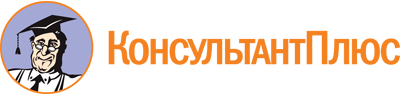 Постановление Правительства Санкт-Петербурга от 29.05.2013 N 357
(ред. от 23.07.2021)
"О именных стипендиях Правительства Санкт-Петербурга в области физики, в области математики, в области химии, в области русского языка и в сфере информационных технологий"Документ предоставлен КонсультантПлюс

www.consultant.ru

Дата сохранения: 06.06.2023
 Список изменяющих документов(в ред. Постановлений Правительства Санкт-Петербурга от 25.10.2013 N 806,от 14.06.2017 N 448, от 13.12.2019 N 904, от 25.06.2020 N 447,от 14.08.2020 N 617, от 23.07.2021 N 527)Список изменяющих документов(в ред. Постановлений Правительства Санкт-Петербурга от 25.10.2013 N 806,от 14.06.2017 N 448, от 13.12.2019 N 904, от 25.06.2020 N 447,от 14.08.2020 N 617, от 23.07.2021 N 527)